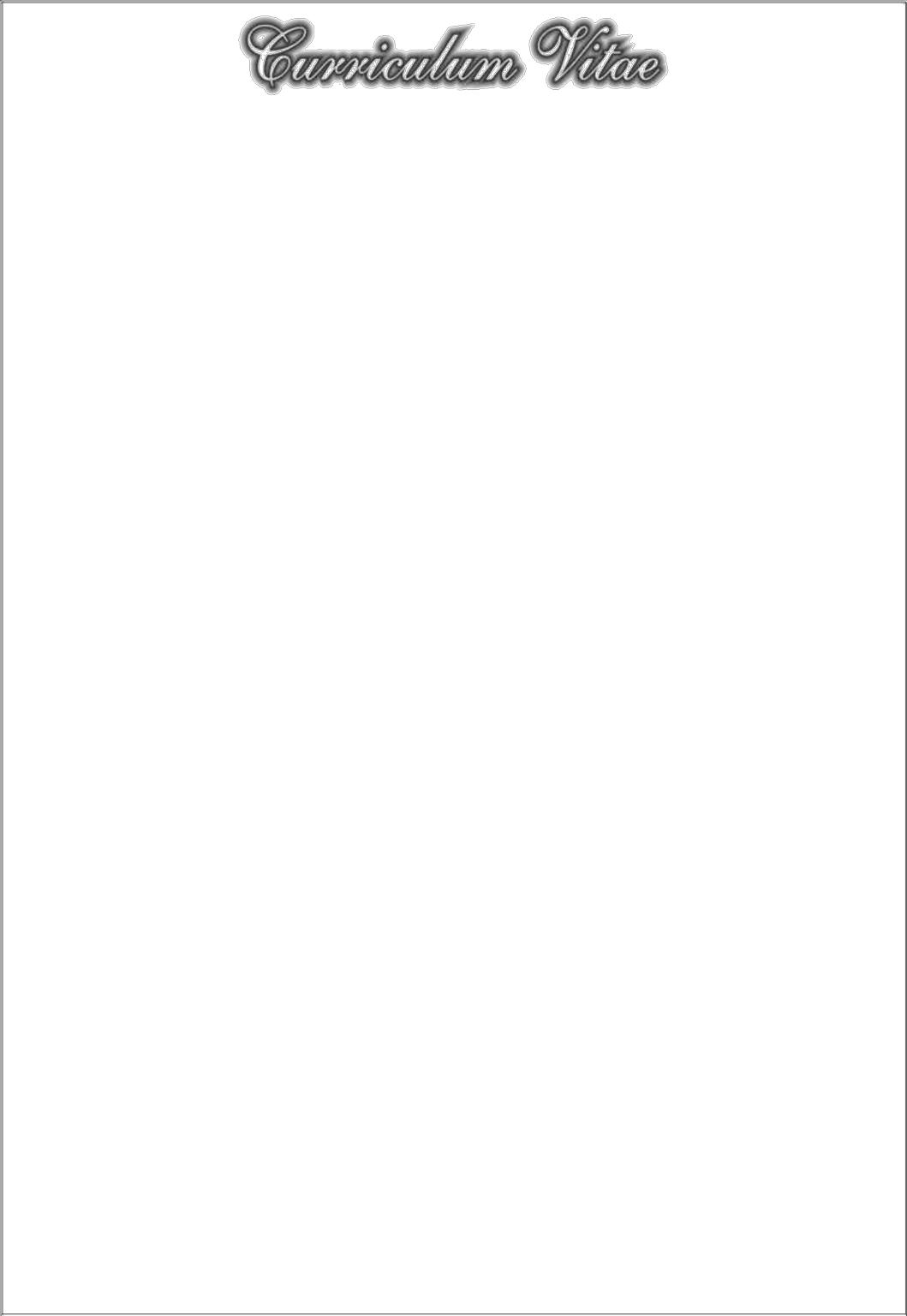 OMAR ABUBAKAR NOORE-MAIL: omarabubakarn@gmail.comMob #: +254 723690553CAREER OBJECTIVETo work in a challenging environment so as to achieve productivity and effectiveness in my employment for both corporate and individual goals.LANGUAGES :Arabic, English, SwahiliACADEMIC BACKGROUND:2011 - present :	Technical University Of MombasaP. O BOX 90420 – 80100 MOMBASABsc. In Electrical & Electronics Engineering2006 - 2009 :	Khamis High School.P. O Box 81011 – 80100 Msa Kenya. Kenya Certificate of Secondary Education1998 – 2005 :	Serani Primary SchoolP. O Box 80328 - 80100, Mombasa.Kenya Certificate of Primary Education.WORK EXPERIENCE:Period: Jan – Dec 2010.Family BusinessPosition: SalespersonPeriod: 5th July - 15th Aug 2013Attached at Schindler Ltd, Installation & Maintenance Department.Period: 5th July - 15th Aug 2014Attached at Kenya Ports Authority in Marine Engineering Department.Period: 5th June - 6th Sept 2015Attached at Kenya Ports Authority in Container Terminal Department.ADDITIONAL ACHIEVEMENTSAchievement: Certificate of Participation.several youth empowerment conferences since 2009.Math contests at Mangu High, Moi Kabarak & Allidina VisramMartail Arts (Mantis Kenpo)Red Cross ClubINTERESTED / HOBBIES:Swimming – both in pools and open seaBeach footballREFEREES:1.	Sheikh Abu Bilal, Uthman NaamanHeadteacher at Alfarsy Integrated SchoolTel: +254723471820Ustadh Muhammad Ali MuadhamClerk at Council of Imams & PreachersTel: +254724989861Mr. AwadhLecturer at Technical University of Mombasa Tel: +254720100520PERSONAL DETAILSPERSONAL DETAILSNationality:KenyanMarital Status:SingleDate of Birth:12/08/ 1991Gender:MaleReligion:Islam